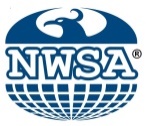 ISS20236th International Science Symposium“New Horizons in Science”ISS20236th International Science Symposium“New Horizons in Science”ISS20236th International Science Symposium“New Horizons in Science”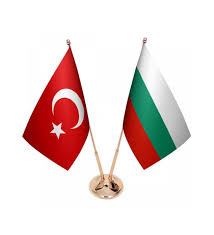 Article ID: 00001Article ID: 0000101-02 September 2023 Sofya-Bulgaria01-02 September 2023 Sofya-Bulgaria01-02 September 2023 Sofya-BulgariaName1 Name2 SurnameName SurnameName Surname …… University, Sofia-Bulgariaeposta@……; eposta@……; eposta@……Orcid: …… (It is optional)Name1 Name2 SurnameName SurnameName Surname …… University, Sofia-Bulgariaeposta@……; eposta@……; eposta@……Orcid: …… (It is optional)Name1 Name2 SurnameName SurnameName Surname …… University, Sofia-Bulgariaeposta@……; eposta@……; eposta@……Orcid: …… (It is optional)Name1 Name2 SurnameName SurnameName Surname …… University, Sofia-Bulgariaeposta@……; eposta@……; eposta@……Orcid: …… (It is optional)Name1 Name2 SurnameName SurnameName Surname …… University, Sofia-Bulgariaeposta@……; eposta@……; eposta@……Orcid: …… (It is optional)TITLE OF THE ARTICLE (PAPER)       ABSTRACTThe abstract (summary) of the article should briefly summarize the five main topics. It should include the general purpose, importance, material and method of the study, findings or discussion, general evaluation or final conclusion statement. A maximum of 500 words should be used for this section. The abstract should not go on to the second page.Keywords: Word1, Word2, Word3, Word4, Word5 TITLE OF THE ARTICLE (PAPER)       ABSTRACTThe abstract (summary) of the article should briefly summarize the five main topics. It should include the general purpose, importance, material and method of the study, findings or discussion, general evaluation or final conclusion statement. A maximum of 500 words should be used for this section. The abstract should not go on to the second page.Keywords: Word1, Word2, Word3, Word4, Word5 TITLE OF THE ARTICLE (PAPER)       ABSTRACTThe abstract (summary) of the article should briefly summarize the five main topics. It should include the general purpose, importance, material and method of the study, findings or discussion, general evaluation or final conclusion statement. A maximum of 500 words should be used for this section. The abstract should not go on to the second page.Keywords: Word1, Word2, Word3, Word4, Word5 TITLE OF THE ARTICLE (PAPER)       ABSTRACTThe abstract (summary) of the article should briefly summarize the five main topics. It should include the general purpose, importance, material and method of the study, findings or discussion, general evaluation or final conclusion statement. A maximum of 500 words should be used for this section. The abstract should not go on to the second page.Keywords: Word1, Word2, Word3, Word4, Word5 TITLE OF THE ARTICLE (PAPER)       ABSTRACTThe abstract (summary) of the article should briefly summarize the five main topics. It should include the general purpose, importance, material and method of the study, findings or discussion, general evaluation or final conclusion statement. A maximum of 500 words should be used for this section. The abstract should not go on to the second page.Keywords: Word1, Word2, Word3, Word4, Word5 Choose Your Presentation StyleChoose Your Presentation StyleChoose Your Presentation StyleThis study will be presented face to faceThis study will be presented face to faceChoose Your Presentation StyleChoose Your Presentation StyleChoose Your Presentation StyleThis work will be available onlineThis work will be available online